Guidance for Ambulance Staff on accessing the eRedBag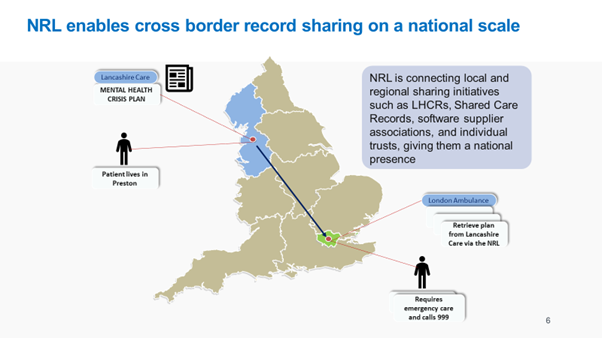 Ambulance Staff can now locate the eRedBag through the National Record Locator (NRL). There is more information here: https://digital.nhs.uk/services/national-record-locator The NRL enables an authorised clinician, care worker and/or administrator, in any health or care setting, to access a patient’s information to support that patient’s direct care.This is achieved by way of a national index of pointers that are essentially bookmarks that can tell authorised clinicians, care workers and/or administrators what shared records may exist for a patient and where they exist. Pointers are created by the organisations that own the records. These pointers can then be viewed by other organisations in their own electronic clinical/care systems and/or NCRa.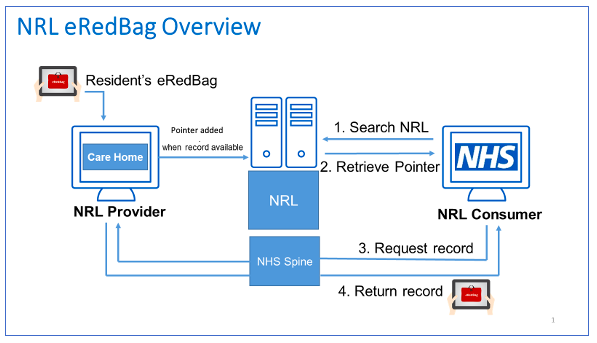 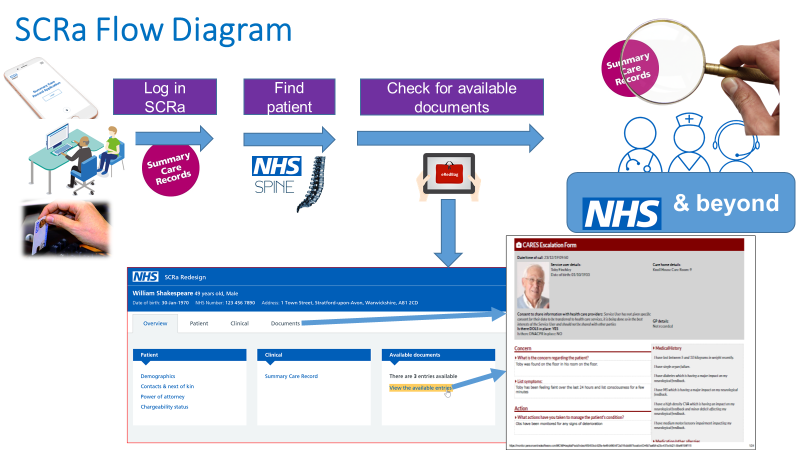 Further InformationRegional Ambulance Trusts wanting to access the eRedBag through the NRL can email nrlnems.ls@nhs.net and ask what is available in their area.For more information on the eRedBag Pathway, please contact SWLCareHomes.eRedBag@swlondon.nhs.uk Date of publication: January 2023